Polní dny ČZU řepka – 2024https://www.af.czu.cz/cs/r-7181-aktuality-fappz/polni-dny.htmlhttps://polniden.cz/Akce začínají vždy v 9 hod. (8:30 prezence), pokud není uvedeno jinakKontakt na garanta polních dnů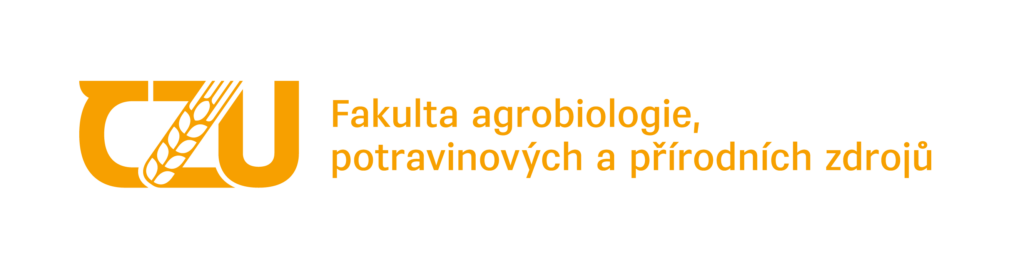 David Bečka
ČZU v Praze608171805
becka@af.czu.czTermínPodnikMísto konáníNosné plodiny a problematikaPoznámky – platbyHosté a přednášející23.4.
(úterý)Agrofarma Liticeo. Plzeň městoSokolovna Radobyčice49.6955853N, 13.3973236EŘepka - odrůdyBezplatně: 
hradí osivářské společnosti, podnikIng. J. Černý25.4.
(čtvrtek)Klas Záhořío. BenešovKult. dům Petrovice u Miličína 
49.5538561N, 14.7187242EŘepka - odrůdyBezplatně: 
hradí osivářské společnosti, podnikDoc. P. Škarpa2.5.
(čtvrtek)Výzkumné stanice FAPPZ ČZUo. Praha západPole u Výzkumné stanice ČZU, Červený Újezd
50.0734869N, 14.1765558EŘepka - odrůdy, Timac - hnojiva, Bayer - ochrana rostlinPrazdroj - regenerativní zemědělství - sladovnický ječmenBezplatně: 
hradí osivářské společnosti, Bayer, Timac, PrazdrojDoc. J. KazdaIng. J. ČernýIng. J. Křováček Ing. P. Cihlář7.5.
(úterý)Lupofyt Chrášťanyo. RakovníkPole u letiště Lužná u Rakovníka 
50.1221639N, 13.7483306EŘepka - odrůdyBezplatně: 
hradí osivářské společnosti, podnikProf. J. Vašák9.5.
(čtvrtek)Agropodnik Humburkyo. Hradec KrálovéMyslivecký areál Měník u Humburk, zač. ve 12:30 hod.50.2148736N, 15.5254000EŘepka - odrůdyBezplatně: 
hradí osivářské společnosti, podnikIng. K. Hamouzová15.5.
(středa)ZD Hrotoviceo. TřebíčJídelna ZD Hrotovice 
49.1087117N, 16.0558308EŘepka - odrůdyBezplatně: 
hradí osivářské společnosti, podnikDoc. P. Bokor16.5.
(čtvrtek)Hoštická a.s.o. OpavaZámek Velké Hoštice49.9333086N, 17.9724114EŘepka - odrůdyBezplatně: 
hradí osivářské společnosti, podnikDoc. P. BokorIng. M. Seidenglanz17.5.
(pátek)Kelečsko a.s.o. VsetínSprávní budova Kelečsko a.s. Kelč
49.4803269N, 17.8299044EŘepka - odrůdyBezplatně: 
hradí osivářské společnosti, podnikDoc. P. BokorIng. M. Seidenglanz24.5.
(pátek)ZD Nové Město na Moravěo. Žďár nad SázavouAdmin. budova ZD Nové Město na Moravě
49.5540294N, 16.0708539EŘepka - odrůdyBezplatně: 
hradí osivářské společnosti, podnikIng. M. Seidenglanz 